 «Хороши выстроенные процессы работают хорошо даже при посредственных исполнителях»Участники тренинга: Руководители среднего звена, Начальники управлений, Заместители начальников управлений.Цель – развитие компетенции «Совершенствует процессы». Описание компетенции: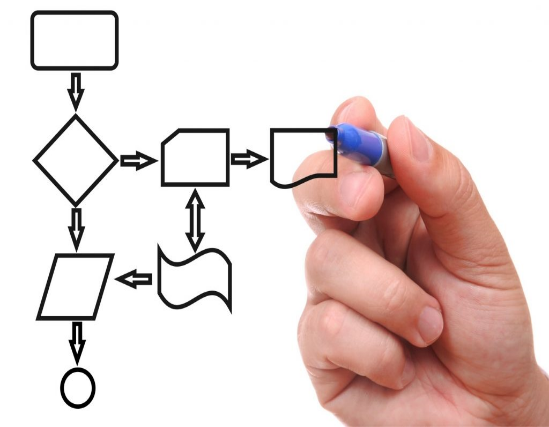 Трансформирует для подчиненных/подразделения стратегические це ли в тактические задачиВыстраивает систему контроля по «критическим точкам»Находит пути оптимизации подконтрольных ему бизнес-процессов Программа1. Концепция управления процессами Три типа организацийПоследовательность шагов при работе с процессами 2. Карта процессов и описание процессов Три группы процессов Полезные выходы подразделения. Цепочки создания ценностей.Видение процессов и их реорганизация (кейс)Описание внутренних процессов (практика)3. Потери ценности в процессах. Бережливое производство (Lean Production)Понятие и задачи Бережливого производстваВиды потерьПринципы Бережливого производства (практика)Инструменты Бережливого производства (кейс)Инструменты в действии (практика)4. Декомпозиция процессов до уровня задач Методы декомпозиции целейОпределение ключевых задач и приоритетов (задание)Определение процессов и ключевых действий (задание)Определение потенциальных “узких мест” (задание)5. Риски в процессах. Анализ и ослабление Варианты решений на основе анализа ситуацииИдентификация всех потенциальных рисков (Дельфийская методика) Матрица рисков. Оценка рисковЧетыре стратегии работы с рисками (задание, практика)6. Реинжиниринг процессовРеинжиниринг. Новые процессы (практика)Определение «хозяина» процесса и подпроцесса7. Оцифровка процессовССП - Система сбалансированных показателей (кейс)Промежуточные ценности в процессе (практика)Определение KPI процессов (практика)8. Внедрение новых процессов. Управление сопротивлением изменениямАнализ поля сил (кейс, практика)Действия по ослаблению сопротивления изменения (практика)